Planche de jeu Bondir dessus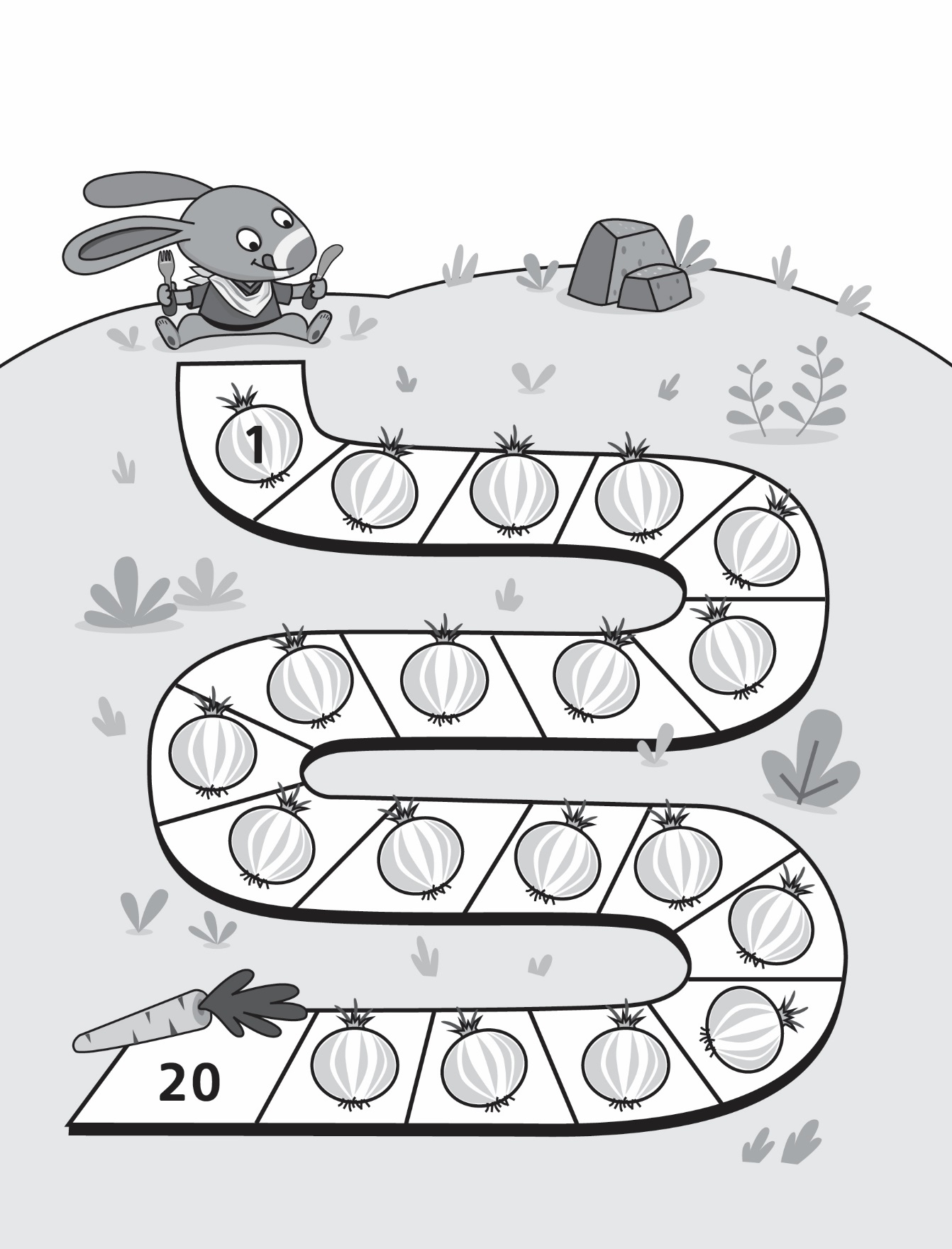 Planche de jeu Bondir dessus(pour Accommodation)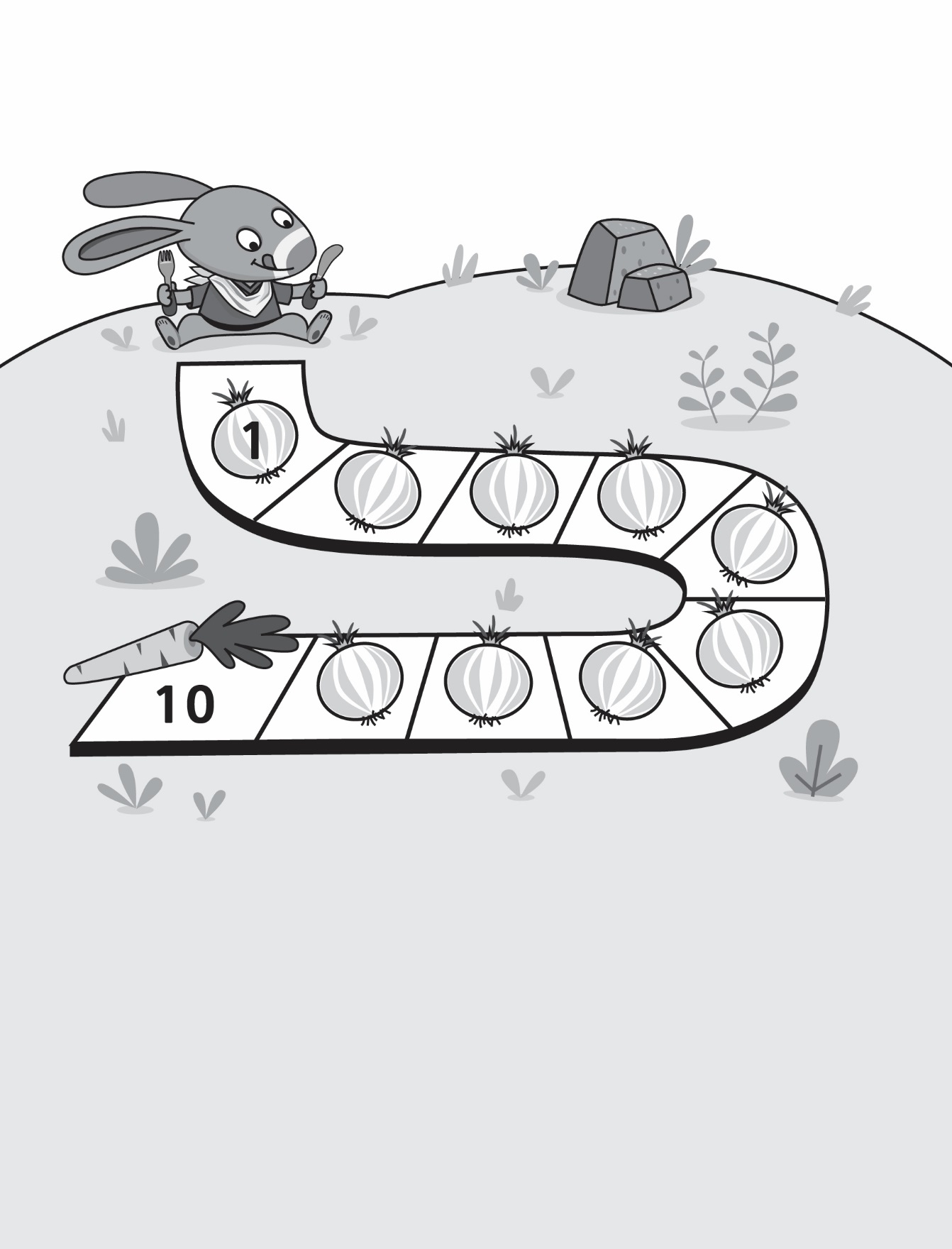 Planche de jeu Bondir dessus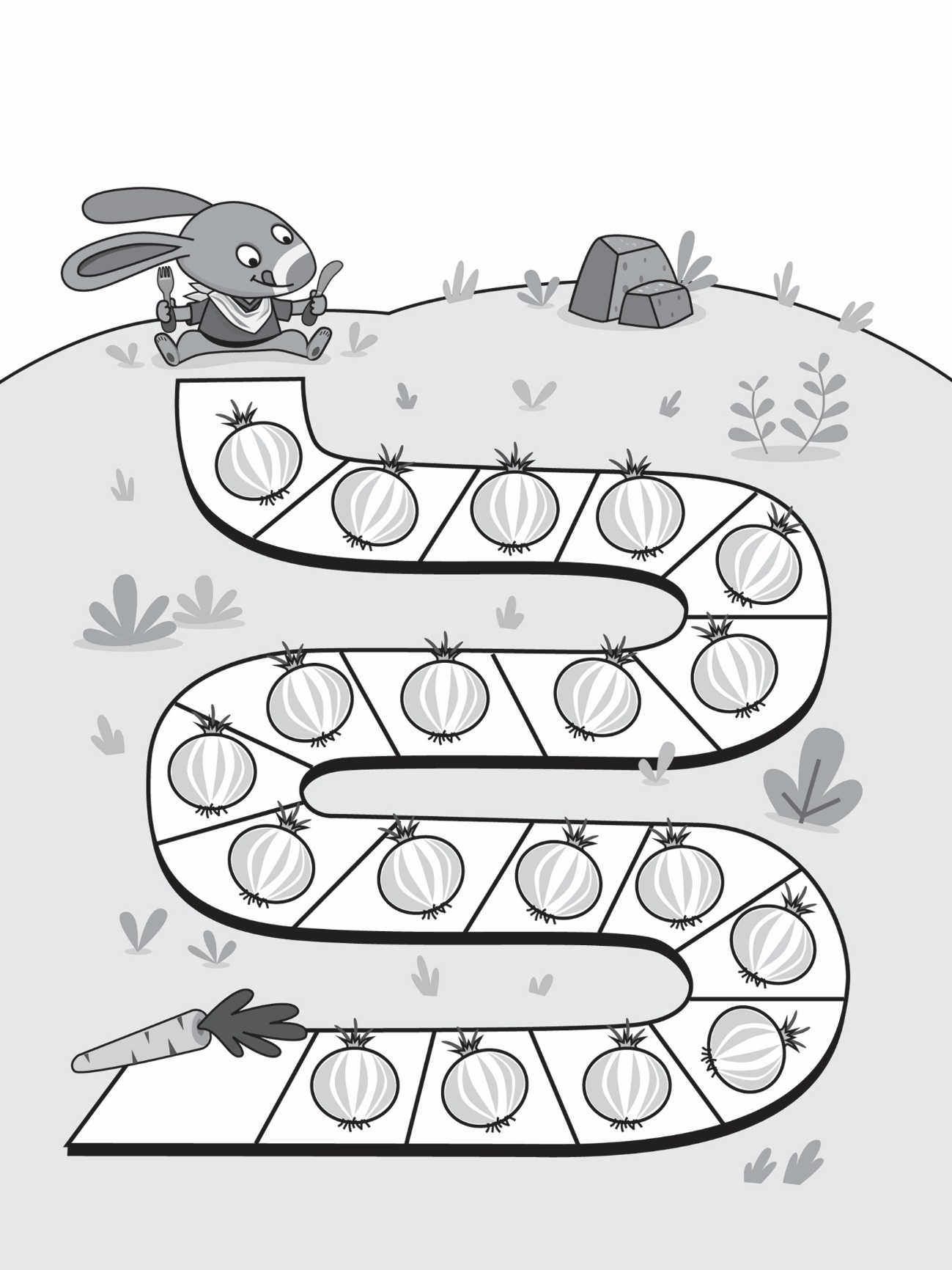 Planche de jeu Bondir dessus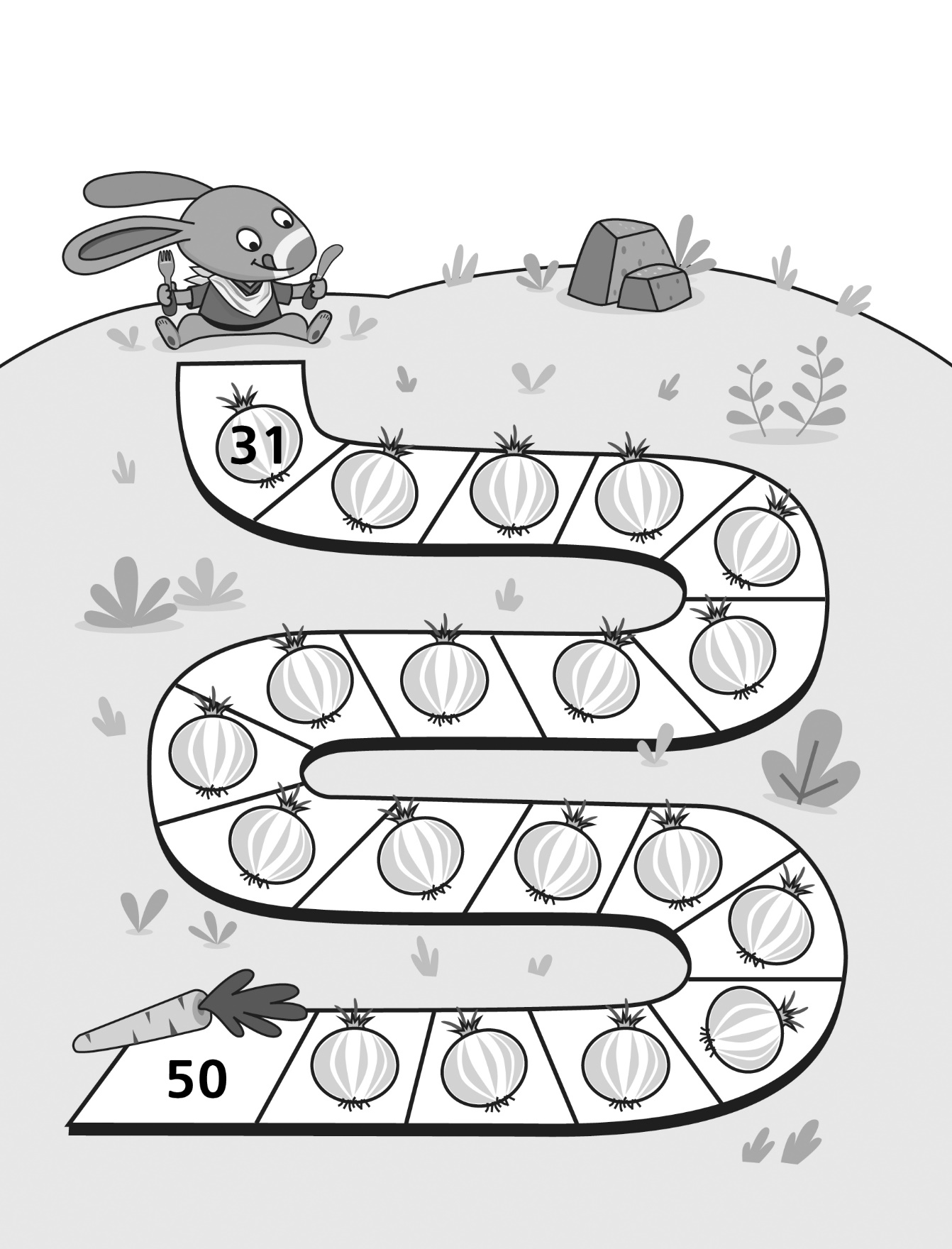 Planche de jeu Bondir dessus(pour Extension)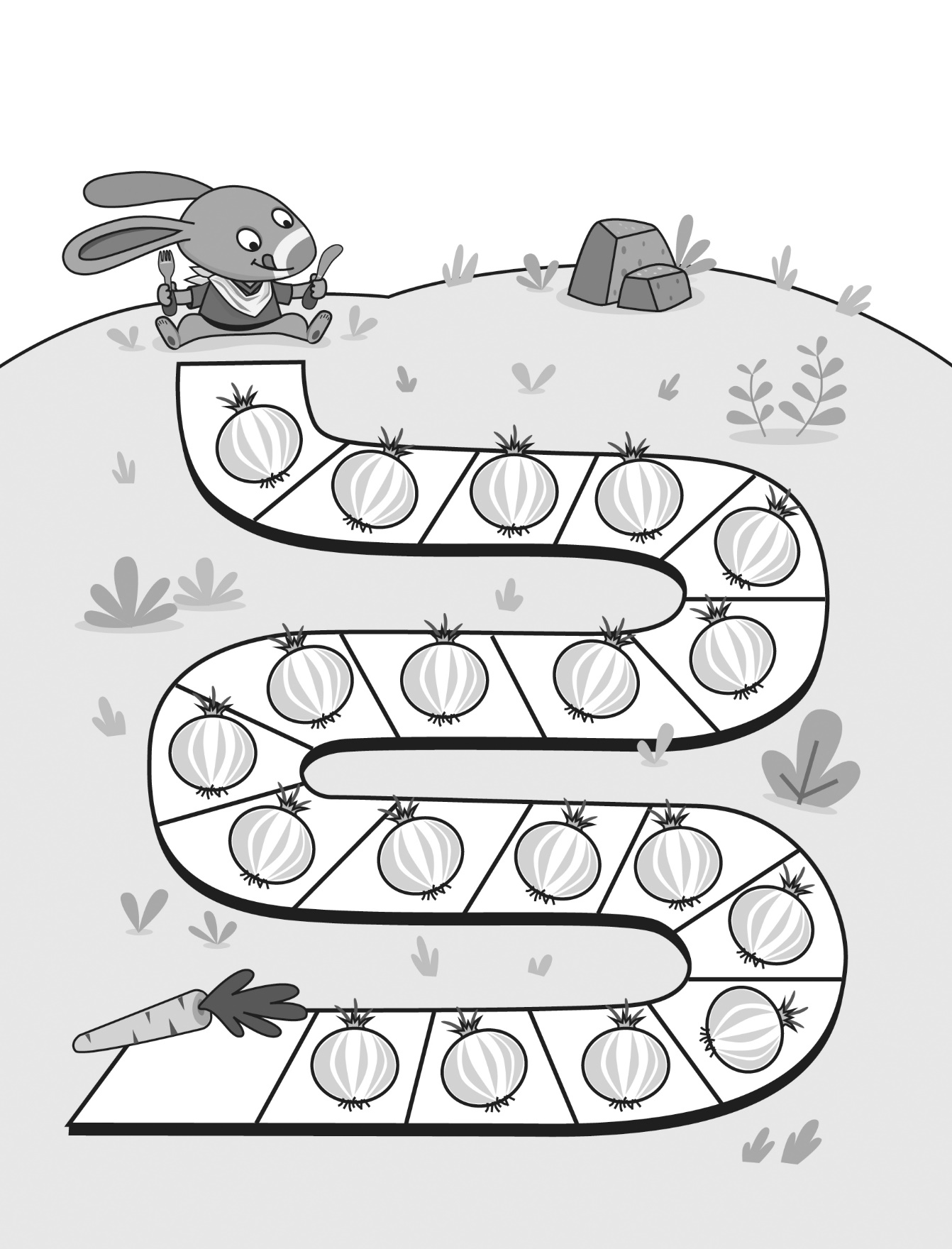 